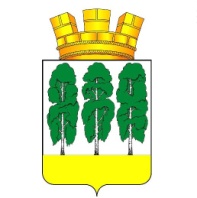 ГЛАВА ГОРОДСКОГО ПОСЕЛЕНИЯ БЕРЁЗОВОБерезовского районаХАНТЫ-МАНСИЙСКОГО АВТОНОМНОГО ОКРУГА – ЮГРЫПОСТАНОВЛЕНИЕот 24.04.2024                                                                                                      № 10пгт. БерезовоВ соответствии с Федеральным законом от 23 ноября 2009 года № 261-ФЗ «Об энергосбережении и о повышении энергетической эффективности и о внесении изменений в отдельные законодательные акты Российской Федерации», постановлением Правительства Российской Федерации от 07 октября 2019 года № 1289 «О требованиях к снижению государственными (муниципальными) учреждениями в сопоставимых условиях суммарного объема потребляемых ими дизельного и иного топлива, мазута, природного газа, тепловой энергии, электрической энергии, угля, а также объема потребляемой ими воды»:1. Утвердить программу «Энергосбережение и повышение энергетической эффективности Совета депутатов городского поселения Березово на 2024-2026 годы» согласно приложению к настоящему постановлению.2. Разместить постановление на официальном веб-сайте органов местного самоуправления городского поселения Березово.	3. Настоящее постановление вступает в силу после его подписания и распространяется на правоотношения, возникшие с 01 января 2024 года.Глава городского поселения Березово                                                                      Д.М. МеньшиковПриложение 1к постановлению главы городского поселения Березовоот 24.04.2024 № 10  УТВЕРЖДАЮглава городского поселения Березово_____________________ Д.М. Меньшиков«____» _____________ 2024 г.ПРОГРАММА«Энергосбережение и повышение энергетической эффективности Совета депутатов городского поселения Березовона 2024-2026 годы»Содержание1. Введение2. Паспорт Программы энергосбережения и повышения энергетической эффективности Совета депутатов городского поселения Березово3. Краткая характеристика учреждения4. Организационные мероприятия, направленные на энергосбережение и повышение энергетической эффективности1. ВведениеСпособов энергосбережения на сегодняшний день существует достаточно много отчасти благодаря тому, что у данной проблемы есть две главные мотивации: экономия энергии и экономия финансовых ресурсов. Если доступ к энергии лимитирован - это дополнительный стимул к экономии, однако главной движущей силой при реализации мероприятий по энергосбережению является естественное желание снизить затраты при использовании топливно-энергетических ресурсов (далее - ТЭР). Поэтому рассматривать проблематику энергосбережения наиболее целесообразно комплексно: энергосбережение – как одно из направления сокращения издержек.Одной из основных причин низкого уровня эффективности использования ТЭР является все еще существующее мнение о незначительности доли энергетических затрат в себестоимости услуг и представление о доступности и дешевизне энергоресурсов. Однако на сегодняшний день цена на энергоносители, а с ними и на тепловую энергию, постоянно возрастает. Серьезной помехой служат и устойчивые психологические стереотипы, выражающиеся в неверии в эффективность и целесообразность энергосбережения, особенно на рабочих местах.Одним из первостепенных условий общего снижения объемов энергопотребления является всемерное повышение эффективности использования ТЭР. Реализация этого условия должна основываться не столько на технических решениях, сколько на рационально построенных организационной и экономической политике организации. Стоит также отметить, что многие энергосберегающие мероприятия могут быть осуществлены с весьма незначительными затратами, это в частности: обеспечение сотрудников учреждений информацией и материалами о комплексно новейших методах и средствах повышения эффективности использования ТЭР.2. Паспорт Программы энергосбережения и повышения энергетической эффективности3.Краткая характеристика учрежденияМесто нахождения Совет депутатов городского поселения Березово (далее – Совет поселения): 628140, Российская Федерация, Ханты-Мансийский автономный округ – Югра, пгт. Березово, улица Астраханцева, д.54. Тел.: 8 (34674) 2-33-81. ИНН 8613002844/КПП 861301001.Совет поселения располагается в здании администрации Березовского района, в связи с чем расчет целевых уровней снижения потребления энергетических Комитетом не представляется возможным. Расчеты за топливно-энергетические ресурсы и воду осуществляет МКУ «Хозяйственно-эксплуатационная служба администрации Березовского района».4. Организационные мероприятия, направленные на энергосбережение и повышение энергетической эффективности1. Обучение и повышение квалификации руководителей и специалистов в области энергосбережения и повышения энергетической эффективности.2. Проведение разъяснительной работы с сотрудниками по вопросам энергосбережения.Об утверждении программы «Энергосбережение и повышение энергетической эффективности Совета депутатов городского поселения Березово на 2024-2026 годы»Полное наименование организацииСовет депутатов городского поселения БерезовоОснование для разработки программы- Федеральный закон РФ № 261-ФЗ от 23 ноября 2009 года «Об энергосбережении и о повышении энергетической эффективности, и о внесении изменений в отдельные законодательные акты РФ»;- Постановление Правительства РФ от 31 декабря 2009 года № 1221 «Об утверждении правил установления требований энергетической эффективности товаров, услуг, работ, размещения заказов для муниципальных нужд»;- Приказ Министерства экономического развития РФ от 17 февраля 2010 года № 61 «Об утверждении примерного перечня мероприятий в области энергосбережения и повышения энергетической эффективности»;- Приказ Министерства энергетики Российской Федерации от 30 июня 2014 года № 398 «Об утверждении требований к форме программ в области энергосбережения и повышения энергетической эффективности организаций с участием государства, и муниципального образования, организаций, осуществляющих регулируемые виды деятельности, и отчетности о ходе их реализации».Полное наименование разработчиков программыСовет депутатов городского поселения БерезовоЦели программы-Повышение эффективности потребления энергетических ресурсов и воды;- Повышение уровня компетентности работников учреждения в вопросах эффективного использования энергетических ресурсов.Задачи программы- Внедрение энергосберегающих мер для повышения эффективности использования топливно-энергетических ресурсов;- Снижение потребления электрической энергии;- Снижение потребления тепловой энергии;- Снижение потребления холодной воды.Сроки реализации программы2024 - 2026 годыФинансирование программыБез финансированияПланируемые результаты реализации программыОбеспечение сокращения объемов потребления электрической, тепловой энергии и воды.